25 jaar Fruit Logistica 2017: 8 - 10 februariVLAM viert jubileumeditie met recorddeelname 30 leveranciers van Belgische aardappelen, fruit, groenten en fruitbomen verwelkomen u in Berlijn op de VLAM-standen tijdens Fruit Logistica. Samen met de aanwezige federaties en veilingen presenteren ze een breed gamma producten van topkwaliteit aan de bezoekers. Ontmoet hen in hal 6.2 op standen B-03, B-04, B-05, B-06 en B-07.
Als standhouder van het eerste uur is VLAM dit jaar in Berlijn aanwezig met een recorddeelname van 30 exposanten. Onder de koepel van de VLAM-standen kunnen bezoekers leveranciers ontmoeten van verse groenten & fruit, aardappelen en fruitbomen.  Verse groenten en fruit
De 17 aanwezige bedrijven staan in hal 6.2 op standen B-03, B-05 en B-06: Bel'Export, Boussier / Belfrutex, Calsa/ Weiss, DBS / DBS Agro, De Plecker – Lauwers,  Demargro, Devos Group, Dries Sebrechts Fruit (DSF), Frans Michiels Belgium (FMB), Gemex, Nicolaï Fruit, Pacbelimex, REO Veiling, Rotom, Vanco Belgium, Vergro en Wouters Fruithandel.Aardappelen
Acht leveranciers van aardappelen kijken ernaar uit om hun klanten te ontmoeten in Berlijn in hal 6.2 op stand B-07: Bart's Potato Company, Binst Breeding & Selection, Dauchy, De Aardappelhoeve, Pomuni, Remo Fresh, RTL Patat en Warnez.Fruitbomen
Ook vijf producenten van fruitbomen zijn aanwezig op de VLAM-stand in hal 6.2, nummer B-04 om hun producten te presenteren aan een international publiek: ABCz Group, Benelux Fruit Service, Carolus, Depa Fruit en Zouk.  VLAM trakteert op Conference-hapjesEen deel van de VLAM-stand is helemaal ingekleed in de campagne voor Conference-peren, die inmiddels zijn zesde jaar ingaat. Omdat zelf proeven de beste manier is om overtuigd te worden van de smaak van de Conference, stuurt VLAM twee promotiedames op pad om bezoekers te trakteren op hapjes met Conference. Een wandelende Conference-peer zal alvast erg opvallen bij de beursbezoekers en hen uitnodigen om de Conference te proeven. VLAM vzw
Koning Albert II-laan 35 box 50 1030 Brussels
T +32 2 552 80 11- F +32 2 552 80 01 
www.freshfrombelgium.com – vlam@vlam.be  Feiten en cijfers | BelgiëVers fruitBelgië produceerde in het seizoen 2015/2016 284.942 ton appelen en 369.135 ton peren, een daling van respectievelijk 11% en 1% t.o.v. 2014/2015. Voor appelen is die daling hoofdzakelijk te wijten aan het niet oogsten van 26.600 ton appelen om de effecten van de Russische boycot op te vangen. Sinds 2012 is de Belgische perenproductie groter dan de appelproductie. 
De productie van aardbeien bedroeg in 2016 45.000 ton, een daling van 6% t.o.v. 2015.De export van appelen kende in 2015 een stijging van 30% t.o.v. 2014. Deze stijging was zowel toe te schrijven aan een gestegen export naar de buurlanden als naar de andere landen binnen de EU. 
Het exportvolume in de periode januari tot september 2016 is licht gedaald (-7%) in vergelijking met dezelfde periode in 2015. Onze buurlanden blijven wel de belangrijkste exportbestemmingen voor appelen, waarbij Frankrijk, Duitsland en het VK terrein wonnen terwijl Nederland wat marktaandeel prijsgaf. In de periode januari tot september 2016 haalt Frankrijk een aandeel van 27%, Nederland 21% en Duitsland 20%, gevolgd door het VK (6%), India (6%) en Spanje (4%). Sinds de Russische boycot is India de grootste afnemer van Belgische appelen geworden buiten de EU.2015 was voor peren een redelijk goed jaar. De productie was stabiel en de export toonde slechts een lichte daling van -7%, wat betekent dat het verlies van de Russische markt al grotendeels gecompenseerd werd. Letland, Litouwen en Tsjechië zijn intussen grote afnemers van Belgische peren geworden.
De export van peren in de periode januari tot september 2016 zit opnieuw in stijgende lijn met een groei van zo’n +15%. Buurland Nederland is de grootste afnemer met een exportaandeel van 14%, gevolgd door Spanje (14%), het Verenigd Koninkrijk (12%) en Frankrijk (12%). Oost-Europese landen zoals Tsjechië, Letland, Litouwen en Polen blijven voor peren goed aanwezig in de top-10 van exportbestemmingen. De export van aardbeien in 2015 is met 25% gestegen ten opzichte van 2014. Het Verenigd Koninkrijk vormde in 2015 de belangrijkste markt (24%), gevolgd door Frankrijk (21%),  Nederland (19%) en Zweden (12%). De export in de periode januari tot september 2016 toont een daling van -22% t.o.v. dezelfde periode in 2015, waarbij Nederland op het toneel kwam als koploper (24%). Verse groentenDe Belgische tuinbouwers produceerden in 2015 in totaal 772.992 ton groenten voor de versmarkt, een daling van 2% t.o.v. 2014. Tomaten (253.200 ton) zijn de absolute nummer één. Prei (154.000 ton), wortelen (63.000 ton), sla (57.305 ton), witloof (39.900 ton), witte kool (28.000 ton), paprika (25.480 ton) en komkommers (16.850 ton) zijn de andere sterkhouders van de Belgische groenteproductie.De Belgische export van verse groenten kende in 2015 een groei van 2%. De buurlanden zijn veruit de belangrijkste bestemmingen voor verse groenten: de Franse markt stond in 2015 op de eerste plaats met een exportaandeel van 37%, gevolgd door Nederland (22%) en Duitsland (20%).De export in de periode januari tot september 2016 blijft stabiel t.o.v. de periode januari tot september 2015. Buurlanden Frankrijk (36%), Nederland (23%) en Duitsland (20%) blijven hier op kop met de grotere volumes. Aardappelen & aardappelbereidingenIn 2015 produceerden de Belgische aardappelproducenten bijna 3,275 miljoen ton aardappelen.Nederland is met voorsprong de belangrijkste afnemer van verse Belgische aardappelen, met een aandeel van 64% in de periode januari tot september 2016. Op grote afstand volgen Frankrijk (20 %) en Duitsland (4%). Belgische aardappelbereidingen zijn ook erg gegeerd op buitenlandse markten. Sinds 2014 is de kaap van 2 miljoen ton aan export overgeschreden. In 2015 realiseerden de Belgische bedrijven een stijging van +10% t.o.v. 2014 en in de periode januari tot september 2016 is er een verdere toename van 3% in vergelijking met dezelfde periode van 2015.De naburige EU-landen zijn de belangrijkste afnemers, met Frankrijk (20%), Nederland (16%) en het Verenigd Koninkrijk (14%) op kop. Ook buiten de EU zijn Belgische aardappelbereidingen steeds populairder. In 2015 realiseerden de derde landen een aandeel van 23% in de totale export. In de periode januari tot september 2016 bedroeg het aandeel van derde landen zo’n 24%.FruitbomenDe productiewaarde van fruitbomen bedroeg in 2015 21 miljoen euro. Fruitbomen vertegenwoordigen daarmee een aandeel van 6,4% in de Belgische productie van alle boomkwekerijproducten.De belangrijkste afnemer van fruitbomen is Frankrijk, met een exportaandeel van 55% in 2015. Duitsland volgde met 9%, met in zijn kielzog het Verenigd Koninkrijk (8%), Nederland (6%), Polen (5%) en Italië (4%). In de periode januari tot september 2016 waren de koplopers opnieuw Frankrijk (50%), gevolgd door Polen (10%) en Italië (10%).Ook andere landen waarderen de Belgische fruitbomen, met een groei naar derde landen tot gevolg. In 2015 stond China ruimschoots op kop met een aandeel van 87% van de export naar derde landen. Responsibly Fresh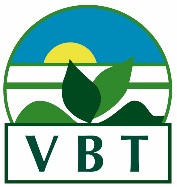 Association of Belgian Horticultural Cooperatives – 13.01.2017The Belgian fruit and vegetable marketing auctions and their producers are delivering on their commitments to sustainable development. In 2012, VBT teamed up with the auctions and their producers to form the collective sustainability project and label Responsibly Fresh. The collective aspect here is unique. Because the whole sector is working together on sustainable development, a substantial impact can be achieved. The various participants each made a specific commitment. A report on the developments within Responsibly Fresh is produced every two years. The second sustainability report, which covers the period 2014-2015, shows that the participants have succeeded in their task and are constantly working to develop sustainably.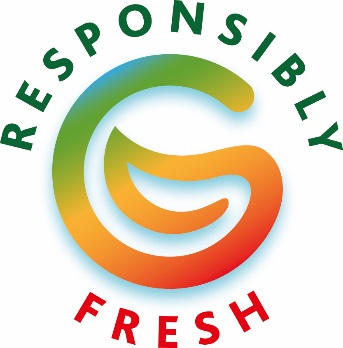 Responsibly Fresh, a collective sustainability labelResponsibly Fresh is an initiative by the Association of Belgian Horticultural Cooperatives (VBT), the sectoral organisation for the Belgian fruit and vegetable auctions. As a sustainability project and label, Responsibly Fresh aims to help the cooperatively organised fresh fruit and vegetable sector develop sustainably and to serve as a recognisable symbol for everyone interested in the fruit and vegetable market. There are currently five VBT member auctions and their producers involved in Responsibly Fresh: Belgische Fruitveiling, BelOrta, Coöperatie Hoogstraten, Limburgse Tuinbouwveiling and REO Veiling. These auctions represent more than 3,500 active producers.Participation in the project and the use of the Responsibly Fresh label are subject to strict conditions. The participating producers and auctions must be making demonstrable efforts on various sustainability aspects and criteria. The conditions refer to three elements. First, the individual producers must hold a valid certificate for a quality system, Vegaplan or GLOBALG.A.P. The VBT is committed, through representation in the quality systems, to further extending the existing standards with relevant sustainability criteria. Second, for the collective of associated producers, the marketing cooperatives must show progress on a series of sustainability criteria. The collective dossier is drawn up every two years by reference to a survey containing 49 sustainability criteria. Last, the individual auctions must hold the certificate of a sustainable business charter as offered by third parties, the provincial governments and/or VOKA (Vlaams Netwerk van Ondernemingen). The charters offer a broad framework with different themes related to the UN’s sustainable development goals. The auctions have to work out concrete actions on a number of the prescribed themes. The certificate for the charter is not issued until after an external evaluation and audit.Sustainability report Responsibly FreshEvery two years, a sustainability report from Responsibly Fresh explores the sustainability challenges facing the cooperatively organised fresh fruit and vegetable sector. It describes the strategy deployed by Responsibly Fresh in tackling those challenges collectively as a sector. The reports are drawn up in accordance with the guidelines in the Global Reporting Initiative (GRI), an internationally recognised standard for transparent sustainability reporting.The second sustainability report, which covers the period 2014-2015, shows that the participants have succeeded in their task and are constantly working to develop sustainably. VBT supported the incorporation of sustainability criteria in existing quality systems. The auctions have earned the certificate of a sustainable business charter for several cycles in succession. The producers continue to qualify for the basic condition for participation in Responsibly Fresh, a certificate for GLOBALG.A.P. or Vegaplan. In addition, the auctions have been tracking the progress of their producers with regard to various sustainability criteria by once again drawing up a collective dossier, taking as the benchmark the start of Responsibly Fresh and the first collective dossier in 2014. The collective dossier includes 49 sustainability criteria and was drafted with the input of 2,652 producers. There are clear signs of progress on virtually all the sustainability criteria in the collective dossier, thanks in part to the support of the growers via their auction. The measures taken and planned in the collective dossier relate to various sustainability topics, and range from energy- and water-saving growing techniques to integrated cultivation, specific provisions for workers, professional training and the producers’ own participation in the sociocultural life in the local area. The status in the collective dossier and the action points devised within the charters, supplemented with relevant business information from the participants, forms the content of the sustainability report. Responsibly Fresh: involvement in external initiativesThe content of the collective sustainability project Responsibly Fresh has evolved over the years. The project expanded with the start of a section devoted to Activities in the South. The participants in Responsibly Fresh are seeking to support farmers’ organisations in the South, working from the firm belief that cooperative organisations can represent added value for them. Sustainability and a cooperative approach are clearly linked, something which the participants in Responsibly Fresh have already known for years. Furthermore, Responsibly Fresh is involved in numerous external initiatives of stakeholders for making the agri-food chain more sustainable. Food losses, sustainable procurement and sustainability in cooperative organisations are important themes on which VBT has worked with stakeholders within Responsibly Fresh during 2016. The coming years the participants will ensure that their sector continues to develop sustainably. To keep the Responsibly Fresh sustainability project relevant and credible, and to keep driving it forwards, communication with internal and external stakeholders is very important. The aim is to achieve further collaboration with stakeholders and involvement in external sustainability initiatives, such as the United Nations’ Sustainable Development Goals (SDGs).The course of sustainable development is further promoted by: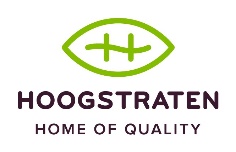 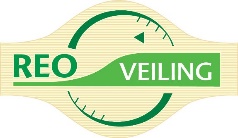 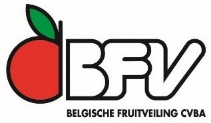 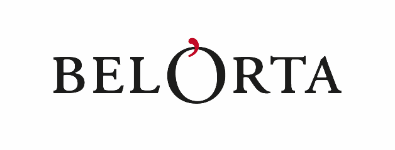 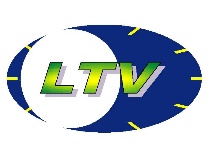 Contact person: Philippe Appeltans – VBT general secretary – Tel +32 (0)16 20 00 80More information: Responsibly Fresh – www.responsibly-fresh.com and VBT –  www.vbt.eu Nieuws | BelgiëBelgapomBelgapom is de federatie van de Belgische aardappelhandel en -verwerking en vertegenwoordigt de sector op diverse regionale, federale en Europese niveaus. Daarnaast neemt Belgapom diverse initiatieven ten gunste van de sector. Gids Autocontrole AGF Handel en Verwerking en sectoraal bemonsteringsplan, beide gevalideerd door het Belgische voedselagentschap (FAVV/AFSCA). Medeoprichter van Vegaplan, het borgingssysteem voor de plantaardige sector voor voedsel- en plantenveiligheid, IPM en duurzaamheid (gelijkwaardigheid aan VVA/VVAK Nederland en QS Duitsland), ook gevalideerd door de federale en regionale overheid. WatchITgrow: de opvolging van alle Belgische aardappelpercelen via satellietfotografie met als doel een exacte raming van de opbrengsten en een optimalisatie van de rendementen (i.s.m. Belspo, VITO, CRA-W en UGL).Reskia: een project met het oog op een residuarme kiemremming voor aardappelen (i.s.m. Flanders’ Food). Bintje Plus: een cisgeen Bintje, resistent tegen phytophthora met het oog op een spectaculaire daling van het gebruik van gewasbeschermingsmiddelen (i.s.m. VIB, UGent en ILVO) James Bint, with a license to fry: James Bint is de ambassadeur van de echte ‘Belgian fries’ en zal het uithangbord zijn voor een promotiecampagne in Zuid-Oost-Azië. Belgapom is ook lid van Europatat en EUPPA. Contact: Belgapom e.b./u.p.r. Offices: Sint-Annaplein 3 – BE-9290 Berlare Tel. +32 9 339 12 52 Belgapom@fvphouse.be www.belgapom.be / www.jamesbint.beOntdek de nieuwste innovaties van BelOrta 
Wie groenten en fruit zegt, zegt BelOrta. De ruim 1.300 producenten van onze coöperatie zorgen voor een uitgebreid assortiment groenten en fruit, dat varieert van de belangrijkste klassiekers tot de meest innovatieve variëteiten en soorten.Naar jaarlijkse traditie presenteren we onze nieuwste en meest inspirerende producten op FRUIT LOGISTICA in onze Wall of Innovations. Dit jaar pakken we graag uit met een indrukwekkende reeks innovaties, oa. Lily en Chicoleaves en Monterosa. Lily is een nieuw rood pruimvormig minitomaatje op tros en momenteel de elegantste in de markt. Dit gracieuze tomaatje heeft een uitzonderlijk elegante vorm en een zoete, intense smaak. Bovendien is Lily bijna zaadloos waardoor dit mooie tomaatje perfect geschikt is voor verwerking in slaatjes, apero’s en snacks. Het opvallende schaaltje (200 gr) en bijhorend etiket creëren meteen de wereld van Lily: vrouwelijk, elegant en eigentijds.Chicoleaves zijn losse blaadjes mini-witloof die de consumenten een kant-en-klare oplossing bieden aangezien ze geen enkel bereidingswerk vereisen. Deze knapperige witloofblaadjes behouden hun frisheid wanneer ze koel bewaard worden. Tip: de blaadjes vormen een ideaal aperitieflepeltje. Je kan ze heerlijk vullen met een dipsausje. Monterosa is een ware lust voor het oog. Deze nieuwe vleestomaat is intens rozerood van kleur, heeft een zachte schil en een kruidige smaak. Monterosa valt tevens op doordat ze asymmetrisch geribd is met daarop een opvallende kroon. Zowel warm als koud komt de lekkere Mediterraanse smaak van deze opvallende tomaat uitstekend tot zijn recht. Deze heerlijke tomaat is reeds populair in Spanje en wordt sinds kort ook geteeld door BelOrta-producenten in België.Werd uw interesse gewekt? We ontmoeten u graag in hall 6.2 A-04!Sofie Lambrecht, Division Manager Marketingmarketing@belorta.be Gemex definitief verhuisdSinds 1989 is het familiebedrijf Gemex gespecialiseerd in de export van groenten en fruit, voornamelijk richting Duitsland. Gedurende het voorbije jaar heeft Gemex zijn verhuis naar het nieuwe gebouw in Genk afgerond. In 2016 werd het IFS Cash en Carry certificaat gehaald op de nieuwe locatie en in het voorjaar van 2017 zal er een eerste QS-audit plaatsvinden. Onze vervoersmaatschappij ACF heeft ondertussen 9 vrachtwagens en zal trachten in 2017 het IFS-Logistics certificaat te behalen. Op deze manier kunnen we tegemoetkomen aan de eisen van onze klanten en kunnen we hen nog beter van dienst zijn. Gemex c.v.
Rummenweg 176, B-3540 Herk-de-Stad
T +32 13 55 33 26, F +32 13 55 23 36
www.gemex.be, gemex@gemex.beDe Belgische Fruitveiling De Belgische Fruitveiling staat aan de top van de Belgische fruitmarkt met een marktaandeel van 70%. Ongeveer 80% van de producten die uit het hele land aangevoerd worden, wordt geëxporteerd. Bovendien is de BFV de grootste aanbieder van Conference-peren in de wereld. Naast het in stand houden van de goede contacten met haar afnemers, wil de BFV ook graag nieuwe horizonten openen en de bezoekers laten kennismaken met de BFV-clubvariëteiten: De Joly Red: een zoete, ronde donkerrode appel die een verbreding brengt van het assortiment en de exportmogelijkheden. De rode peer Sweet Sensation. De Jonaplus: waarmee de BFV de Jonagold wenst te herpositioneren om de afnemers jaarrond een uniform product aan te bieden qua kwaliteit, kleur en smaak. En de culinaire topper, de Redlove-appel. Dit aparte appeltje met mooi rood vruchtvlees is uitermate geschikt om te gebruiken in de keuken, de horeca en in de sapindustrie. Hal 6.2 nr. A-01   Filip Lowette, directeur ▪ +32 475 27 92 59 ▪ filip.lowette@bfv.be Marc Evrard, Commercieel directeur ▪ +32 477 23 17 46 ▪ marc.evrard@bfv.be www.bfv.be REO Veiling 1.200 producenten en 65 verschillende soorten verse groenten en fruit: REO veiling biedt heel wat mogelijkheden. Tijdens de winter exporteren wij onze Flandria-prei naar heel Europa en daarbuiten: van Canada tot in Japan. Maar ook voor andere producten uit volle grond kan je bij ons terecht: knolselder, kolen, enz. Nieuw sinds enkele jaren is de forse uitbreiding in tomaten uit belichte teelt. Ons welgekende Tomabel-kwaliteitslabel zorgt nu quasi jaarrond voor trostomaten, losse tomaten, vleestomaten, troscoctailtomaten en troscherrytomaten. Kom langs en leer al onze producten kennen onder de kwaliteitslabels Flandria, Tomabel en Fine Fleur. Veiling REO, Oostnieuwkerksesteenweg 101, B - 8800 Roeselare
T +32 51 231 211 - F +32 51 231 289 
www.reo.be - info@reo.beNicolai Fruit & Vegetables: uitbreiding & nieuwe CEO Naast zijn uitgebreide fruitaanbod, heft Nicolai Fruit zijn groenteassortiment sterk uitgebreid. Het verkoopt nu ook producten als witloof, spruiten, witte asperges en een breed assortiment aan tomaten en slasoorten. Het familiebedrijf investeert internationaal verder in het eigen merk Nicobel, dat jaarlijks een groei vertoont. De nadruk ligt daarbij op producten van hoge kwaliteit, gecombineerd met de beste service.Commercieel directeur Johan De Gendt is bovendien benoemd tot nieuwe CEO, zodat de continuïteit en dynamische aanpak voor toekomstige expansie gegarandeerd is.Nicolai Fruit, Schurhovenveld 3124, B - 3800 Sint-Truiden  T +32 11 69 55 55 johan.degendt@nicolaifruit.be - www.nicolaifruit.beWarnezWarnez introduceert nieuwe trendy kleinverpakking voor aardappelen op de Belgische markt.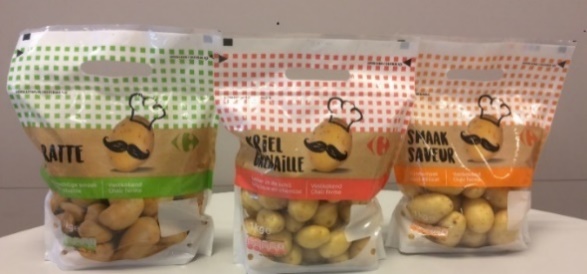 Als voortrekker in het segment van de kleine aardappelverpakkingen introduceerde Warnez NV recent een nieuwe verpakking. Peter Van Steenkiste: “De trend naar kleinere verpakkingen is al een ganse tijd aan de gang. We willen onze klanten steeds helpen, en om dit specifieke segment in het aardappelschap voldoende onderscheidend te maken en tot hun recht te laten komen, werd deze keer gekozen voor een staande zak, die binnen AGF steeds meer z’n intrede maakt. Op de Belgische markt is het nieuw voor aardappelen. Warnez
Marialoopsesteenweg 2L, B-8700 Tielt
T +32 51 40 08 12, F +32 51 40 54 12
Peter@warnez-nv.be, www.warnezpotatoes.beBelgische vruchtboomkwekers vieren hun 5de deelname op Fruit Logistica In 2017, Belgische vruchtboomtelers nemen voor het vijfde jaar op rij deel aan Fruit Logistica. Een recordaantal van vijf producenten stelt er hun producten voor in Berlijn: ABCz Group, Benelux Fruit Service, Carolus, Depa Fruit en Zouk. Deze sector gelooft duidelijk in de meerwaarde van Fruit Logistica voor hun handel. Niet te verwonderen dat de fruitboomsector zich voor de eerste keer presenteert met een afzonderlijke stand. Ontmoet hen in hal 6.2, stand B-04.België levert topkwaliteit. Wereldwijd.De Belgische vruchtboomkwekers staan wereldwijd bekend voor het leveren van topkwaliteit. Dankzij hun grote betrokkenheid en constante vernieuwing kweken deze familiebedrijven bomen die aan alle eisen voldoen. Met kennis die van generatie op generatie doorgegeven wordt, weten ze perfect hoe ze de Haspengouwse bodem moeten bewerken voor een uitstekende beworteling, welke kniptechniek de sterkste gesteltakken oplevert en welke combinaties de meest smaakvolle vruchten opleveren.Het resultaat: bomen die in elk klimaat kunnen gedijen met heerlijke resultaten.Appels, peren en peren. In honderd variëteiten.Doorheen de jaren zijn de vruchtboomkwekers specialist geworden in het opkweken van één- en tweejarige appel-, peren-, en kersenbomen. En daarin tonen ze zich de meester: elk jaar ontstaat er hier wel een nieuwe variëteit, die nog lekkerder en beter teelbaar is dan de vorige. Fruitbomen van Belgische bodem voldoen aan alle Europese vereisten en werden met recht en reden bekroond met het keuringslabel van de Vlaamse overheid.Onderzoek en kennis, om nog verder te groeien.Naast de fruitboomkwekers bewaakt ook het Proefcentrum voor Fruit in Limburg (www.pcfruit.be) de kwaliteit van de bomen. Dit onderzoeks- en kenniscentrum ondersteunt de fruitboomkwekers met innovatieve teeltbegeleiding, professionele proeftuinen en het aanleveren van virusvrij materiaal. Pcfruit onderzoekt alle toepassingen voor gewasbescherming, de bestrijding van ziekten in de fruitteelt, milieuvriendelijke teelttechnieken op basis van snoei, voeding, vruchtdunning, … Daarnaast verdiept het centrum zich in de chemische en biologische bestrijding van schadelijke diersoorten zodat het op alle uitdagingen in de fruitteeltsector een antwoord kan bieden.Onze troeven, tot uw dienst.De kennis van het Proefcentrum, gecombineerd met het maatwerk en de jarenlange ervaring van de fruitboomkwekers, resulteert in sterke, virusvrije bomen die wereldwijd om minder aandacht van de telers vragen. Dankzij die zorg geniet u van een hogere return on investment: u start niet alleen met gezonde bomen die op uw maat werden gekweekt, u hebt ook de zekerheid dat de vruchten van uw fruitbomen aan alle eisen voldoen.Benieuwd? We staan in hal 6.2, stand B-04 op Fruit Logistica klaar om al uw vragen te beantwoorden.www.flandersplants.be